 DOWNLOADED FORM (www.srcollege.ac.in)         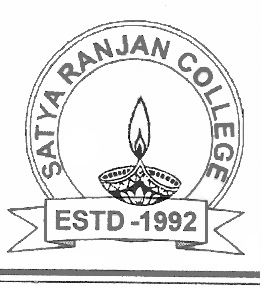 SATYA RANJAN COLLEGE, KALAIN::CACHARAffiliated to Assam University, SilcharAPPLICATION FOR ADMISSION IN TDC COURSE                                (FOR OFFICE USE ONLY)                                                                                Date of Admission: ____________________                                                                               Roll No._____________________________Name of the Candidate in full (as recorded in the HSLC certificate) in BLOCK letters only.Sex: (tick √ in the appropriate place):    M / F                                                    3. Date of Birth as per HSLC record: ___/___/_____                                                                                                                             (HSLC admit card must be enclosed)       Date/Month/YearReligion:___________________                                                      5. Caste (Certificate must be enclosed))  SC / ST / OBC / GEN      6. Father’s Name (in Block letter):        7. Mother’s Name (in Block letter):       8. Permanent Address including Pin Code and Phone Number.                                       9. Present Address including Pin Code and Phone Number.       _________________________________________________                                           ______________________________________________       _________________PIN____________Phone____________                                           _____________PIN____________Phone____________    10. Particulars of Previous Examination:       15. Whether read in any College / School previously:	 Yes / No. If Yes Name of Collage / School _____________Roll- No.____________	Subjects sought: 1. English,  2. MIL _______________________ 3. FCES, 4. ______________________5.____________________6._______________________                                                                                           SUBJECT TAUGHT AND COMBINATIONN ALLOWED     Subject: English, MIL (Bengali), FCES, Economics, Political Science, Elective Bengali, History, Philosophy, AND Hon’s in (Bengali, Pol. Science, Economics)16. Assam University Registration No	 of	………………………………………………..DECLARATIONI declare (i) that above particulars submitted by me are correct (ii) that I shall abide by rules and orders of the college (iii) that I shall do nothing in or outside the college that may impair the discipline, good name and honour of the college and (iv) that if any of my statements are found incorrect or if my conduct is not satisfactory, my admission will liable to be cancelled or I may be asked to take transfer from the college and I shall have no claim to continue as a student in this college.  Signature of father / Guardian	Signature of Applicant   Date-	          Date-FOR OFFICE USECertified that the application is in order. The candidate is recommended/ not recommended for admission.Checked:-Head Assistant:CHAIRMAN 
ADMISSION COMMITTEEADMITTED/ REGRETTED Date -	PrincipalIMPORTANT INSTRUCTIONA. All entries must be in the candidate's own hand writing. And the form should be completed in all respect.B. The form should be accompanied by the attested copies of the following documents:-High School Leaving Certificate, Higher Secondary Certificate, HSLC Admit Card.Mark - Sheets of various examinations.Certificate from the principal of the college last attended.Migration Certificate in case of the applicants who passed their last Examination from a College/ University other than the affiliated college of the Assam University.                     (v) SC/ST/OBC/ Certificate, if applicable.                      vi) Two copy Passport size Photo.(FOR OFFICE USE ONLY)Date of Receipt________________    ExaminationBoard/ 
Council 
UniversitySchool/ 
CollegeSubjectYear   Roll- No.DivisionFull 
marksMarks%H,S.L.C.P.U./H.S.TDC 1st SemesterTDC 2nd SemesterTDC 3rd SemesterTDC 4th SemesterTDC 5th SemesterTDC 6th Semester